2024.gada 17.janvārī							Nr. GND/2.8.3/24/Sēdi atklāj pulksten. 9.00DARBA KĀRTĪBA:  Par ziņu par deklarēto dzīvesvietu anulēšanu.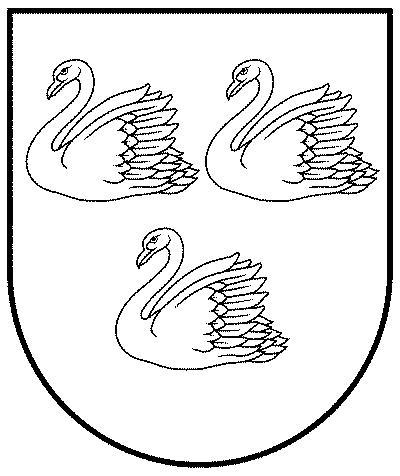 GULBENES NOVADA PAŠVALDĪBADZĪVESVIETAS REĢISTRĀCIJAS UN ANULĀCIJAS KOMISIJAGULBENES NOVADA PAŠVALDĪBADZĪVESVIETAS REĢISTRĀCIJAS UN ANULĀCIJAS KOMISIJAGULBENES NOVADA PAŠVALDĪBADZĪVESVIETAS REĢISTRĀCIJAS UN ANULĀCIJAS KOMISIJAReģistrācijas numurs 90009116327Reģistrācijas numurs 90009116327Reģistrācijas numurs 90009116327Ābeļu iela 2, Gulbene, Gulbenes novads, LV-4401Ābeļu iela 2, Gulbene, Gulbenes novads, LV-4401Ābeļu iela 2, Gulbene, Gulbenes novads, LV-4401Tālrunis 64497710, e-pasts: dome@gulbene.lv, www.gulbene.lv Tālrunis 64497710, e-pasts: dome@gulbene.lv, www.gulbene.lv Tālrunis 64497710, e-pasts: dome@gulbene.lv, www.gulbene.lv 